1. Catégories UCI XCMHommes EliteFemmes EliteL'horaire peut être consulté sur le site Web2. Catégories Kids & Fun- Populaires- Soft U9- Cross U11- Rock U13- Méga U15- Cadets U17- Juniors U19- Fun Masters, Hommes, Seniors 1, Seniors 2, Femmes, E-BikeLe programme des courses est disponible sur le site internet.3. Échelle des points et prix en argentLe barème des points et le montant des prix sont basés sur les directives de l'UCI.Le barème des points ainsi que le prix en argent suivront exactement les règles UCI MTB XCM.Hommes & Femmes Elites1er : 	Frs 600.-		6ème : Frs 200.-2ème : 	Frs 500.-		7ème : Frs 150.-3ème : 	Frs 400.-		8ème : Frs 125.-4ème : 	Frs 300.-		9ème : Frs 100.-5ème : 	Frs 250.-		10ème : Frs 50.-4. Entraînements officielsSamedi / Dimanche :Course enfants : possible jusqu’à 30’ avant le départParcours XC & XCM : samedi toute la journée (hors zone de départ et d'arrivée)5. AssuranceL'assurance est à la charge des participants. L'organisateur ne pourra être tenu responsable de tout dommage de quelque nature que ce soit.Tous les participants doivent être couverts par une assurance maladie, accident et responsabilité civile suffisante.6. Zone de départ Tous les participants sont priés d'arriver à temps sur la ligne de départ/d'arrivée. Un appel sera effectué pour les catégories Elite du XCM 15’ avant l’heure de départ.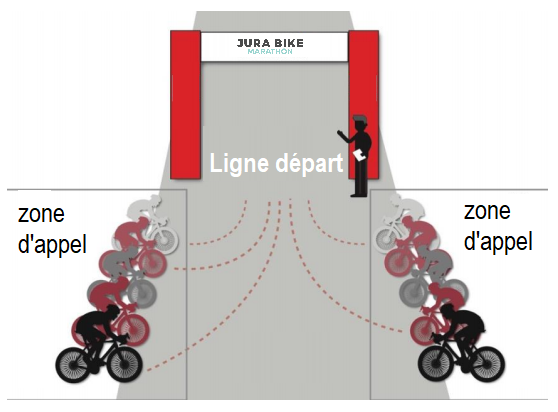 7. Réunion des chefs d'équipeL'horaire et le point de rendez-vous de la réunion des chefs d'équipe est prévu le samedi 20 mai de 16h à 19h lors du retrait des dossards à la Halle des Fêtes de Vallorbe. Le bureau des courses se tient à disposition des chefs d’équipe pour tous renseignements.8. InscriptionL'inscription en ligne est possible jusqu’au mercredi 17 mai 2023 à 23h59 sur le site de notre chronométreur MSO SWISS.Inscriptions - Jura Bike Marathon by Scott - MSOLes inscriptions tardives pour les non licenciés UCI sont possibles jusqu’à 60’ avant le départ de la catégorie de course9. Cérémonies de remise des prixLes  Flower cérémonies ont lieu immédiatement après l’arrivée des 3ers scratch Hommes & Dames   de la catégorie XCM. Le top 10 des catégories XCM Hommes & Femmes Elite seront appelés lors de la remise des prix officiel. Elle se déroulera vers 15h30.Pour les autres catégories adultes, les 3 premiers seront appelés.Pour les catégories jeunesses les 5 premiers des différentes catégories seront appelés.Les changements seront annoncés par le speaker juste après la course.10. RésultatsLes résultats peuvent être consultés en ligne dès le passage de la ligne d’arrivée.- Description - Jura Bike Marathon by Scott - MSO11. AntidopageDes salles séparées sont disponibles pour le contrôle antidopage. Ceux-ci sont balisés en conséquence. Immédiatement après la course, un commissaire de la course accompagnera les pilotes sélectionnés.12. Entreprise de chronométrageMSO SàrlVictor-Helg 182800 DelémontTel: +41 (0)32/493 32 6113. StationnementMerci d'utiliser les trois parkings mis à disposition par la course. Ceux-ci sont indiqués lors de l’entrée dans le village. Veuillez respecter les consignes des officiels.14. Hébergement Les places de campings peuvent être réservées sur le lien ci-dessous :https://sports-loisirs-vallorbe.ch/camping/Plusieurs possibilités de logement existent sur Vallorbe :Hôtel La Concorde Auberge pour Tous B&B Vallorbe A noter que l'organisateur n'a aucune influence sur la capacité.Il existe de nombreux hôtels également à la Vallée de Joux, Ballaigues et Orbe. Ils sont situés à proximité de la zone de course.Nous mettons en place une zone réservé au bus aménagé ainsi qu’au camping car sur le parking du Frézillon à côté de la zone de départ/arrivée. Il y aura des toilettes à disposition mais il n’y a pas de services de raccordement électrique. 15. Zone d'équipeLes exposants, clubs et équipes peuvent réserver leur espace de stand via le mail info@jura-bike-marathon.ch .La superficie est limitée et les réservations doivent être faites au moins deux semaines avant l'événement.16. Les courses de la Jura Bike MarathonVous trouverez de plus amples informations sur toutes les courses de la Jura Bike Marathon sur le site Internet.Tous les participants recevront également une lettre d'information officielle par e-mail au moins 5 jours avant chaque événement.Pour plus d'informations sur la Jura Bike Marathon, veuillez visiter le site Web.https://jura-bike-marathon.ch/17. Plan du parcours &Tech/Feedzone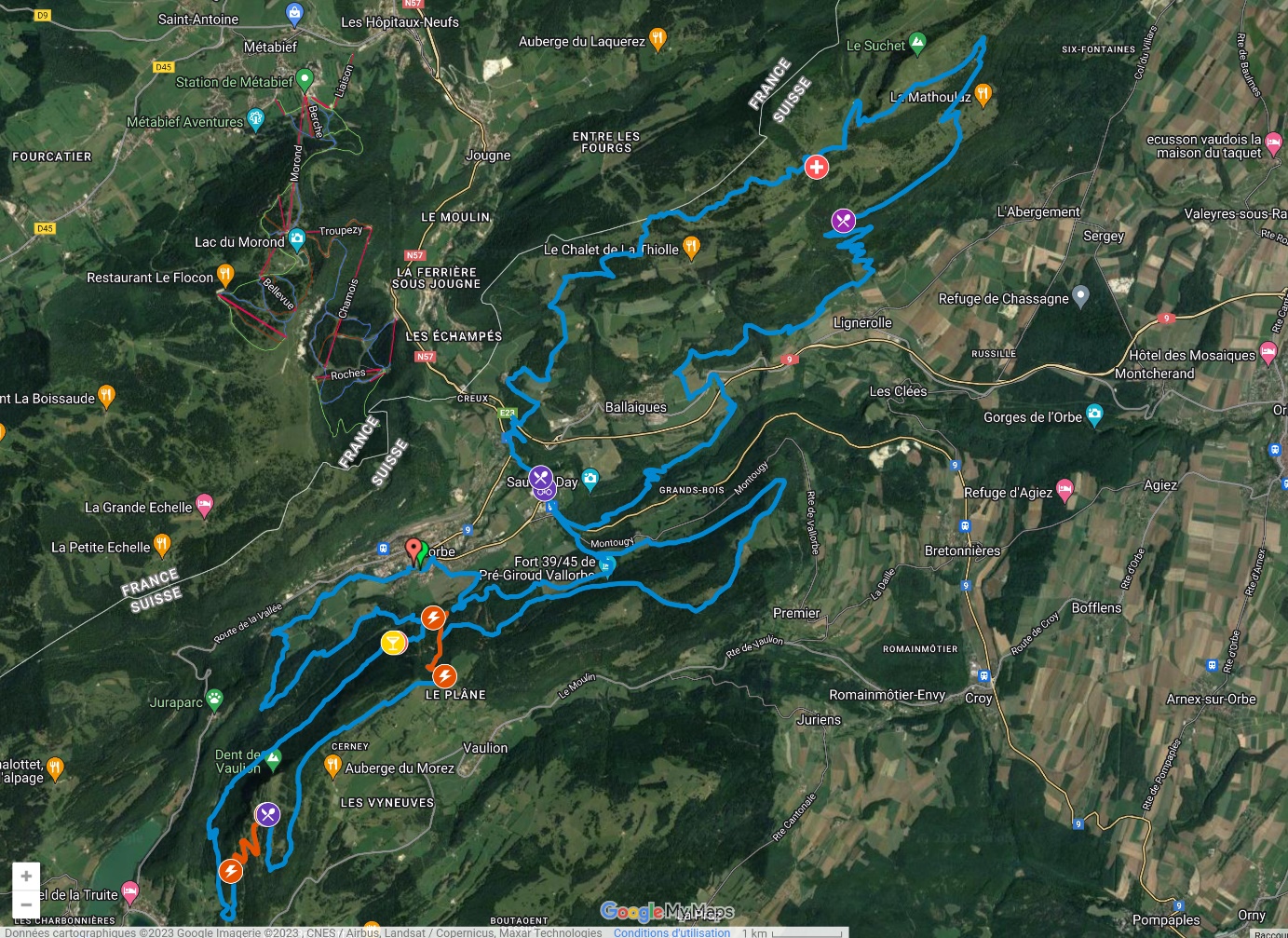 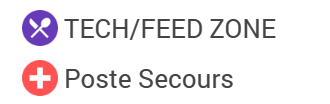 Tech/Feed Zone | Km 18.1 = Zone ravit 1 (Suchet)Tech/Feed Zone | Km 36.1 = Nouvelle Gare Le Day, zone ravit 2Tech/Feed Zone | Km 56.1 = Ravitaillement La Dt de VaulionLINK : https://www.google.com/maps/d/u/0/edit?mid=1jR3uz9FNR-CVG48bCOhcy7YZV4XFhfA&usp=sharing 18. Contact19. Premiers secours20. Autres règlementshttps://www.swiss-cycling.ch/de/infocenter/reglemente-mtb/https://www.uci.org/inside-uci/constitutions-regulations/regulationsDirection de courseLovey Samuel+41 79 474 54 03Commissaire International UCIM. OLDANI Vittorio+ 39 338 961 4805Swiss cycling commissaireM. Fritz Gafner+41 77 401 97 30Swiss cycling commissaireM. Heinz HauserDoping control officerSwiss OlympicResponsable sécurité & plantonsTruan Stéphane+41 79 501 95 38Responsable poste ravitaillement Dt de VaulionChristinet Fabien+41 79 659 18 13Responsable poste ravitaillement Le SuchetLambelet Jean-Michel+41 79 705 41 30Responsable poste ravitaillement le BébouxLaffely Viviane+41 79 385 30 18Médecin de courseBluefires Sàrl+41 79 487 10 44Poste de secoursBluefires Sàrl